Проект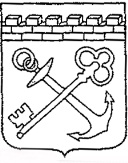 КОМИТЕТ ПО ТРУДУ И ЗАНЯТОСТИ НАСЕЛЕНИЯ ЛЕНИНГРАДСКОЙ ОБЛАСТИПРИКАЗ       «____»  __________  2019 года                                                               № _____О внесении изменений в приказ комитета по труду и занятости населения Ленинградской области от 01 июля 2015 года № 9 «Об утверждении Административного регламента предоставления комитетом по труду и занятости населения Ленинградской области государственной услуги по проведению государственнойэкспертизы условий труда»В целях приведения Административного регламента предоставления комитетом по труду и занятости населения Ленинградской области государственной услуги по проведению государственной экспертизы условий труда, утверждённого приказом комитета по труду и занятости населения Ленинградской области                  от 01 июля 2015 года № 9, в соответствие с действующим законодательством п р и к а з ы в а ю :1. пункт 5 и пункт 6  подраздела "Информация о месте нахождения и графике работы комитета, справочных телефонах и адресах электронной почты" раздела "I. Общие положения" изложить в следующей редакции:«5. График (режим) работы комитета, отдела: ежедневно, кроме субботы, воскресенья и нерабочих праздничных дней, с 9.00 до 18.00 (по пятницам до 17.00), перерыв с 12.30 до 13.18, телефон (812) 611-49-11. В предпраздничные дни время работы комитета сокращается на 1 час.Адрес электронной почты комитета для направления обращений: ktzn_lo@lenreg.ru.6. Справочный телефон отдела: (812) 611-47-34. Электронный адрес отдела для направления электронных сообщений по вопросам предоставления государственной услуги: expert_ut@lenreg.ru.»; 	2. пункт 28  подраздела "Описание заявителей и их полномочных представителей" раздела "I. Общие положения" изложить в следующей редакции:«28. Государственная услуга предоставляется на основании заявлений (обращений) работодателей, их объединений, работников, профессиональных союзов, их объединений, иных уполномоченных работниками представительных органов, страховщиков, организаций, проводивших специальную оценку условий труда  (в случае проведения государственной экспертизы в целях оценки качества проведения специальной оценки условий труда).»;3. пункт 90  подраздела "Оформление результатов государственной экспертизы условий труда" раздела "IV. Состав, последовательность и сроки выполнения административных процедур, требования к порядку их выполнения" изложить             в следующей редакции:«90. Государственный эксперт (члены экспертной комиссии) составляет проект заключения государственной экспертизы условий труда на бланке государственной экспертизы.»4. пункт 112  подраздела «Органы исполнительной власти и должностные лица, которым может быть адресована жалоба заявителя в досудебном (внесудебном) порядке» раздела VI "Досудебный (внесудебный) порядок обжалования решений и действий (бездействий) комитета, предоставляющего государственную услугу, а также должностных лиц, государственных служащих" изложить в следующей редакции:«112. Жалоба подается в комитет председателю комитета в письменной форме на бумажном носителе или в электронном виде, за исключением жалоб на решения государственной экспертизы условий труда, указанные в п. 114  Административного регламента»;5. подраздела «Результат досудебного (внесудебного) обжалования применительно к каждой процедуре либо инстанции обжалования» раздела VI "Досудебный (внесудебный) порядок обжалования решений и действий (бездействий) комитета, предоставляющего государственную услугу, а также должностных лиц, государственных служащих" дополнить пунктом 125 следующего содержания:«125. В ответе по результатам рассмотрения жалобы указываются:1) наименование комитета, должность, фамилия, имя, отчество (при наличии) должностного лица (специалиста), принявшего решение по жалобе;2) номер, дата, место принятия решения, включая сведения о должностном лице (специалисте), решение или действие (бездействие) которого обжалуется;3) фамилия, имя, отчество (при наличии) или наименование заявителя;4) основания для принятия решения по жалобе;5) принятое по жалобе решение;6) в случае признания жалобы подлежащей удовлетворению - сроки устранения выявленных нарушений, в том числе срок предоставления результата государственной услуги, а также приносятся извинения за доставленные неудобства и указывается информация о дальнейших действиях, которые необходимо совершить заявителю в целях получения государственной услуги.7) В случае признания жалобы не подлежащей удовлетворению в ответе заявителю даются аргументированные разъяснения о причинах принятого решения, а также информация о порядке обжалования принятого решения.9) В случае установления, в ходе или по результатам рассмотрения жалобы, признаков состава административного правонарушения или признаков состава преступления должностное лицо, уполномоченное на рассмотрение жалоб, незамедлительно направляет имеющиеся материалы в органы прокуратуры»6. исключить:Приложение 6 и Приложение 7 к Административному регламенту.Председатель комитета          					          	                        А. Брицун